Государственное бюджетное образовательное учреждение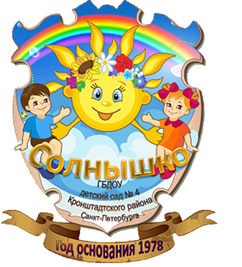 детский сад № 4 комбинированного видаКронштадтского района Санкт-ПетербургаПаспорт кабинета учителя-логопеда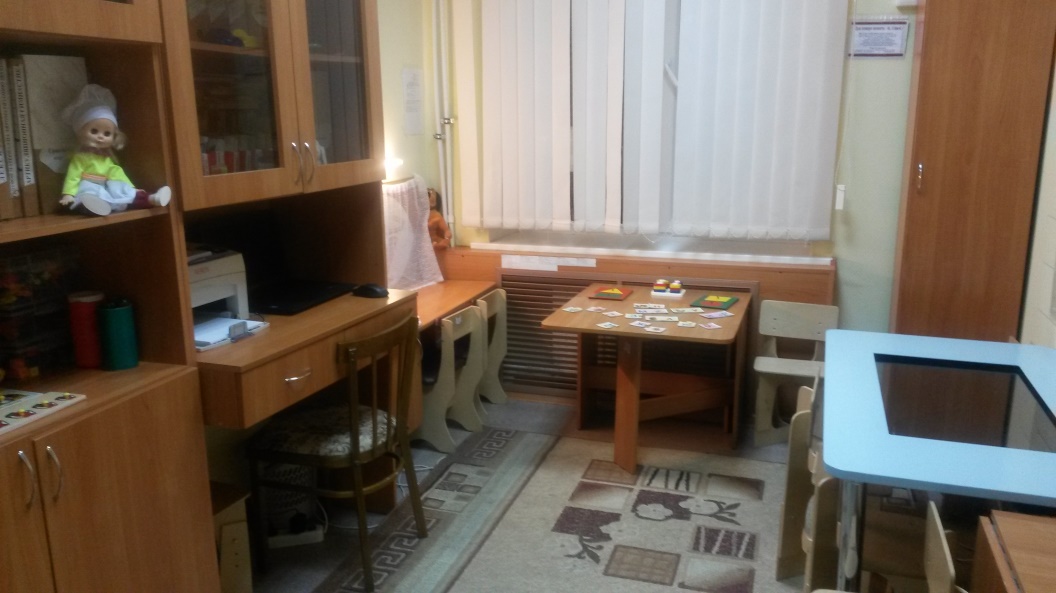 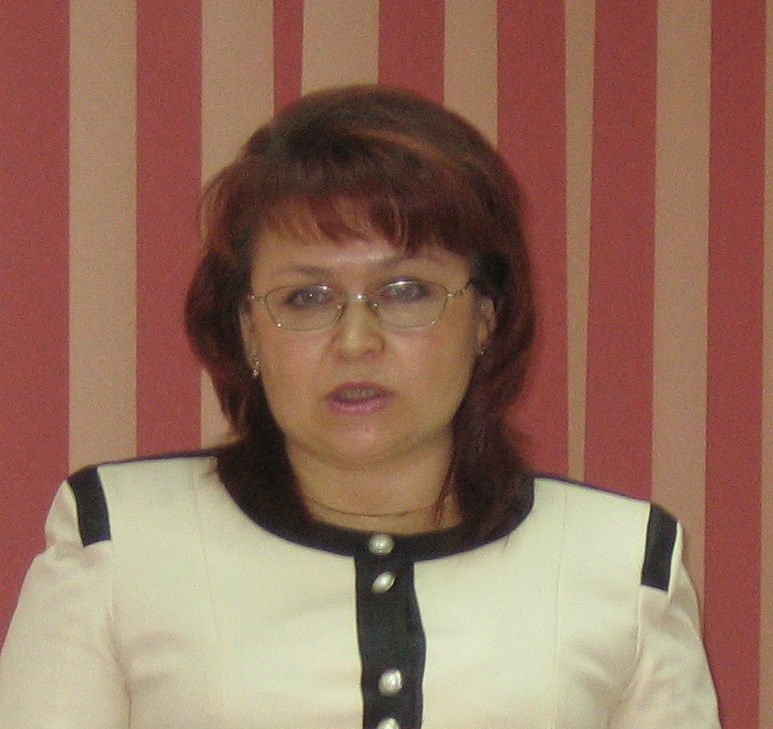 Нефедова Ольга Сергеевнаучитель-логопед 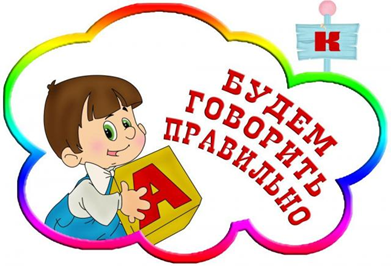 Технические характеристики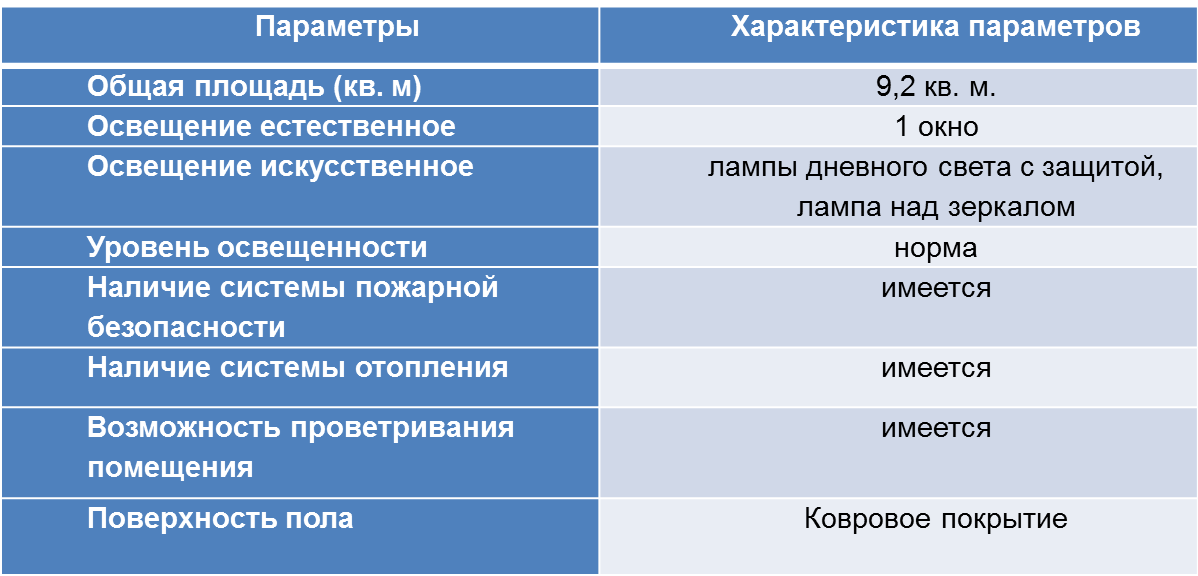 Функции кабинетаСоздание коррекционно-развивающей среды и благоприятного психологического климата для обеспечения помощи детям по исправлению или ослаблению имеющихся нарушений.Проведение обследования ребенка с целью разработки индивидуальных программ развития.Проведение подгрупповых и индивидуальных коррекционных занятий.Оказание консультативной помощи педагогам, родителям.График занятости логопедического кабинетаОснащение кабинета (Материально-технические условия)Жалюзи  -  1 шт.Зеркало - 1 шт.Ковер – 1 шт.Ноутбук  - 1 шт.Полка угловая - 1 шт.Принтер - 1 шт.Стол mimio - 1 шт.Стол детский -  1 шт.Стол с зеркалом  - 1 шт.Стол - книга - 2 шт.Стул взрослый -  1 шт.Стул детский - 8 шт.Тумба для пособий - 1 шт.Шкаф для пособий, игр -  3 шт.Шкаф с письменным столом - 1 шт.10. Документация учителя-логопеда1. Инструкция по технике безопасности учителя-логопеда.2. Инструкция по охране труда.3. Должностные обязанности учителя-логопеда.4. График работы учителя-логопеда  на учебный год.5. Рабочие программы  учителя-логопеда:-  для детей с ТНР;-  для детей с интеллектуальной недостаточностью.6. Речевые карты.7. Планы подгрупповых логопедических занятий  с детьми с ТНР.8. Планы индивидуальных логопедических занятий  с детьми с ТНР.9. Планы индивидуальных логопедических занятий  с детьми, имеющими интеллектуальную недостаточность.10.Журнал выступлений учителя-логопеда на медико-педагогических консилиумах.11. Тетрадь взаимодействия учителя-логопеда с семьями воспитанников.12. Журнал учёта посещаемости по группам.Деятельность в логопедическом кабинетеИнформационно-методические условия(пособия) «Волшебный мешочек» с мелкими пластиковыми фигурками животных.Игровой ноутбук с программами для коррекции дыхания и речи.Игровые пособия для выработки воздушной струи.Игровые пособия для развития правильного речевого дыхания.Игрушки для выработки сильной воздушной струи.Игрушки шумовые (погремушки, барабан, телефон, дудочка, гитара).Игры и игрушки для развития мелкой моторики (мозаики, шнуровки, пазлы, бусы на леске)Картотека материалов для автоматизации и дифференциации свистящих, шипящих звуков, аффрикат, сонорных и йотированных звуков (слоги, слова, словосочетания, предложения, потешки, чистоговорки, скороговорки, тексты).Картотеки пальчиковых игр.Мягкие, резиновые, пластмассовые игрушки.Настольные дидактические игры для развития фонематического слуха и фонематического восприятия.Настольные дидактические игры на развитие связной речи.Настольные игры лексико-грамматического содержания.Настольные игры на развитие памяти, внимания, мышления, зрительного и слухового внимания.Предметные картинки на каждый звук для автоматизации, дифференциации звуков, развития фонематического слуха.Счетные палочки.Сюжетные картинки для развития связной речи. Фигурки животных.Цветные карандаши.Программно-методическое обеспечение педагогического процессаПрограммы:Образовательная программа дошкольного образования ГБДОУ детский сад №4 Кронштадтского района Санкт-Петербурга.Адаптированная образовательная программа дошкольного образования ГБДОУ детский сад №4 Кронштадтского района Санкт-Петербурга.Примерная адаптированная программа коррекционно-развивающей работы в логопедической группе детского сада для детей с тяжелыми нарушениями речи  Нищевой Н.В. Технологии:1. Н.В.Нищева.   Система коррекционной работы в логопедической группе для детей с общим недоразвитием речи. – Санкт-Петербург, «Детство-Пресс», 2003г.2. Т.Ю.Бардышева, Е.Н.Моносова. Логопедические занятия в детском саду. – Москва, «Скрипторий 2003», 2012г.3. Т.Ю.Бардышева, Е.Н.Моносова. Тетрадь логопедических заданий. – Москва, «Скрипторий 2003», 2012г.4. З.Е.Агранович.  Система коррекционной работы по преодолению нарушений слоговой структуры слов у детей. Издательство СПб Университета, 1999г.5. Т.А.Ткаченко   Если дошкольник плохо говорит. Санкт-Петербург, «Акцидент», 1997г.6. Т.А.Ткаченко   Логопедическая тетрадь. Развитие фонематического восприятия и навыков звукового анализа.  – Санкт-Петербург, «Детство-Пресс», 1998г.7. Т.А.Ткаченко   Логопедическая тетрадь. Формирование лексико-грамматических представлений.  – Санкт-Петербург, «Детство-Пресс», 1999г.8. Т.А.Ткаченко   Логопедическая тетрадь. Формирование и развитие связной речи.  – Санкт-Петербург, «Детство-Пресс», 1999г.9. Е.А.Алябьева. Итоговые дни по лексическим темам. – Москва, «Творческий центр», 2006г.10.И.С.Лопухина Логопедия. Москва, «Аквариум», 1995г.11. А.И.Богомолова    Логопедическое пособие для детей. – Санкт-Петербург, «Библиополис», 1994г.12. Н.И.Соколенко Дидактический материал по исправлению недостатков произношения у детей. – Москва «Просвещение», 1978г.13. М.Г.Борисенко, И.А.Лукина.  Грамматика в играх и картинках.   Серия книг по лексическим темам. Санкт-Петербург, «Паритет»14. В.И.Селивёрстов. Речевые игры с детьми. М., «Владос» 1994г.15. И.Н.Гусарова.  Беседы по картинке. Времена года. СПб, «Детство-Пресс» 1998г.16. Н.В.Нищева. Играйка. СПб, «Детство-Пресс», 2002г.17. И.А.Чистякова   33 игры для развития глагольного словаря дошкольника. – Санкт-Петербург, «Каро», 2005г.18. Л.Г.Парамонова.  Стихи для развития речи. – Санкт-Петербург, «Каро», 2004г.19. О.С.Яцель     Учимся правильно употреблять предлоги в речи. -   Москва, «Гном», 2005г.20. Е.В.Колесникова  Развитие звукобуквенного анализа у детей 5-6 лет. – Москва, «Гном», 1998г.21. В.С.Володина.  Альбом по развитию речи. – Москва, «Росмен», 2005г.22. Е.А.Быстрова, Э.А.Сизова, Т.А.Шуйская.  Логопедические игры и задания. – Санкт-Петербург, «Каро», 2000г.23. Л.П.Успенская, М.Б.Успенский Учитесь правильно говорить. Книга в 2-х частях. Москва, «Просвещение», 1995г.24. Н.В.Новоторцева.  Рабочие тетради по развитию речи. В 5-ти частях. – Ярославль, «Академия развития», 1996г25. Р.А.Кирьянова. 70 игр для обучения чтению. Рабочая тетрадь. - Санкт-Петербург, «Каро», 2005г.26 Н.Э.Теремкова. Логопеичекие домашние задания для детей 5-7 лет с ОНР. В 4-х альбомах. – Москва, «Гном и Д», 2005г.27.У.М.Сидорова. Учим слова и предложения. Тетрадь в 3-х частях. – Москва, «ТЦ СФЕРА», 2013г.Диагностические материалы:Н. В. Нищева «Речевая карта ребенка дошкольного возраста (от 4 до 7 лет). - СПб.: Детство-Пресс, 2003г.С использованием материалов:  Диагностика нарушений речи у детей и организация логопедической работы в условия ДОУ. Сборник методических рекомендаций. СПб, «Детство-Пресс», 2002г.Н. В. Нищева «Картинный материал к речевой карте ребенка с общим недоразвитием речи (от 4 до 7 лет): наглядно-методическое пособие. – СПб.: Детство-Пресс, 2008г.О.Б.Иншакова «Альбом для логопеда». – М.: «Владос», 1998г.Дни неделиПонедельникВторникСредаЧетвергПятницаКоррекционная работас детьми9.00-13.0015.00-16.009.00-13.009.00-10.0016.30-18.009.00-13.009.00-13.00Консультации для родителей17.00-18.00Дополнительные образовательные услуги16.00-18.0010.00-13.00 15.00-16.30